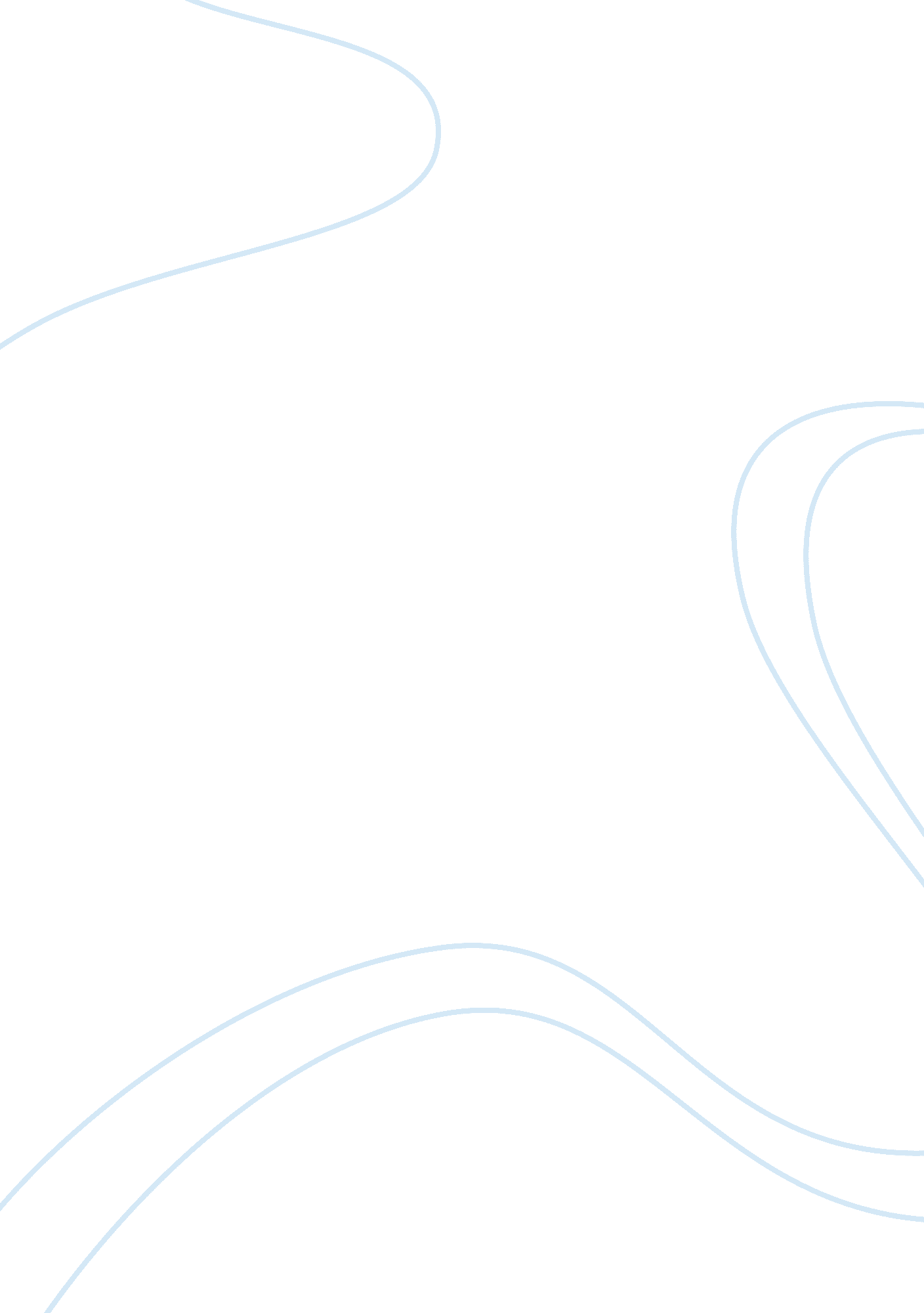 Lesson plan: defining aims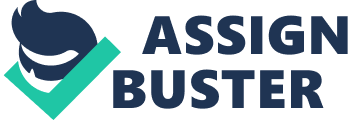 Contents Evaluation and measuring: Lesson program: Shaping Purposes What is a lesson program? Before we do anything we must be after what to make, how to make, why to make and when to make. Besides in the instruction, a instructor must be after what he wants to learn the pupils, why he wants Teach and how to learn. The first thing that a instructor must make is fixing a lesson. It is called a lesson program. What is a lesson program? These are many definitions of lesson program. “ A lesson program is a instructor ‘ s elaborate description of the class of direction for an single lesson or a instructor ‘ s papers used to be after a lesson. ” ( en. wikipedia. org ) “ A authorship observing the method of bringing, and the specific ends and timeline associated to the bringing of the lesson content. ” ( longwood. com ) “ An organized lineation for individual instructional period. it is a necessary usher for the teacher in that it tells what make you make, in what order to make it, and what process to utilize in learning the stuff of a lesson ” ( www. dynamicflight. com ) “ A written papers used in be aftering a presentation. ” ( wps. prenhall. com ) “ A teacher-developed and teacher-written survey program that guides direction. It contains an lineation of the of import, points of a lesson arranged in… ” ( natomagroup. com ) In my sentiment, a lesson program is a instructor ‘ s papers planning for learning. How to make the lesson program? The first thing a instructor must make is make up one’s mind on the lesson program ‘ s focal point. The instructor creates one thought or inquiry they want the pupils to research or reply. Next, the instructor creates schoolroom activities that correlate with the established thoughts or inquiry. This includes single and group activities. A lesson program must correlate with the text book the category uses. The school or the instructor normally selects the text book or provides instructors with a limited text book pick for peculiar unit. The instructor must take great attention and choose the most appropriate book for the pupil. A good lesson program can reflect involvements and demand of pupils. It incorporates best patterns for the instruction filed. The lesson program correlate with the instructor ‘ s doctrine of instruction. Which is that the instructor feels is the intent of the pupil. Lesson program is preferred, because it allows a instructor to make assorted research, composing, speech production, and reading assignment. How to see lesson program? To cognize who the pupils are. Know ability degrees, backgrounds, involvement degrees, attending spans, ability to work together in groups, anterior cognition and larning experience, particular demand or adjustments, and larning penchants. This my non go on every bit rapidly as you would wish, but it is of import for planing direction that will run into the demands of your pupil. That ‘ s cardinal in successful instruction and acquisition. To cognize the content. It is of import for you to research the capable affair that you will be learning. You should besides use course of study ushers published by the province in which you teach and the local school territory that employs you. It is besides a good thought to cognize the national criterions and province criterions that drive course of study models and that will give you a batch of information relation to your capable country. TeAch-nology. com has a big figure of links that will assist you to seek for information relation to that capable affair you are employed to learn. one nexus that can assist is as follows To cognize the stuffs that are available to assist you learn for success. Take and maintain an stock list of the stuffs and resources that are available to you as a instructor. for illustration: engineering, package, audio/visuals, instructor wise mans, community resource, equipment, manipulative, library resources, local invitee talkers, voluntaries, or any stuffs that can help you in learning Planing For Direction Before the instructor starts instruction, the instructor must be after for direction in order to do successfully in instruction. Content The instructor must name the of import facts, cardinal constructs, accomplishments, or cardinal vocabulary footings that you intend to cover. You can besides fix an lineation with cardinal larning results. Remember to mention to your course of study ushers. Goals To place the purposes or that you want your pupils to accomplish as consequence of the lesson you plan to learn. ends are end green goods and are sometimes wide in nature. Goals relate straight to the cognition and skill you place. Goals determine purpose, purpose, and principle for what you your pupils will prosecute in during category clip. The ends are typically written wide educational or unit ends adhering to province or national course of study criterions. Aims To place the aims that you hope your pupils will accomplish in the undertakings that will prosecute them in the acquisition procedure. aims are behavioural in nature and are specific to public presentation. Aims tell what you will be detecting in pupil public presentation and describe standards by which you can mensurate public presentation against. In many manner, objectives represent indexs of public presentation that Tell you, the instructor, to what extent a pupil is come oning in any given undertaking. Instructional aims can get down with. A “ given ” that describes a status that enables your pupils to execute any given undertaking. A “ given ” could be any activity, a specific set of way, stuffs needed to execute a undertaking, any assignment, for anything that set up a status for pupils to prosecute in the undertaking being observed and step for public presentation. The bosom of the aim is the undertaking that the pupil is expected to execute. it is likely one of the most of import portion of the lesson program because it is student centered and result based. Aims can run form easy to difficult undertakings depending on pupil abilities Materials List the stuffs and recourses that will be need for the lesson to be successful, the instructor besides use engineering resources needs to accomplish aims. Introduction Describe or name a focusing event or attending grabber that will actuate the pupils to desire to pay attending and larn about what the instructor program to learn. It will depend on the ages and phase and of the pupils and will trust on pupils involvements and backgrounds. The instructor must retrieve to acquire the pupils to go to and react to the debut will put the phase for the remainder of lesson. Development Describe how the instructor programs to pattern or explicate what the instructor wants the pupils to make. Modeling the acquisition behaviors the instructor expects of his pupils is a powerful development tool and provides presentation that pupils can so copy or pattern on they town. During development, theoretical accounts of learning are used to ease pupils larning. Models can include direct direction, enquiry, information processing schemes, or concerted acquisition schemes. Practice The instructor must name or depict ways in which the instructor will supply chances for the pupils to pattern what the instructor wants the pupils to larn. The more chances the instructor provides, the better opportunity they have to get the hang the expected results. These chances are in schoolroom assignments or undertakings that give the instructor, the opportunity to steer and supervise advancement. Independent Practice The instructor should name or depict ways to supply chances for the pupils to finish assignments to mensurate advancement against the end of direction. These assignments are meant to give the instructor s the opportunity to find whether pupils have genuinely mastered the expected results. Remember to merely be after for undertaking that the instructor believes pupils can carry through without counsel. Adjustments The instructor should name or depict ways that the instructor will distinguish direction harmonizing to pupils ‘ demands. This can include any curricular versions that are needed to run into particular demands pupils. Checking for Understanding To name or depict ways that the instructor will look into for understanding. Assessment and on-going feedback are necessary for supervising advancement. This can include oppugning, conferencing, or diary authorship. Closing To name or depict ways that can wrap up a lesson. This can include revealing pupils in the most of import constructs that were covered in lesson, inquiring the pupils what they thought were the cardinal constructs, or fixing them for the following lesson constructing upon what was presented. The key is to go forth the pupils with an imprint of what the instructor hope to accomplish in any given lesson. Evaluation The instructor must name or depict the ways to measure or mensurate the pupil success in accomplishing the results that the instructor planed to make. This can include a assortment of ways to measure pupil public presentation. Purposes Purposes are general statements briefly sketching the content of the preparation being offer. Well written aims are much more specific and should clear up the purposes in more item. Well written purposes and aims will assist to supply a sound footing for placing the content of a class or preparation plan. Specifying Purposes Aims provide the instructor with the end of the teaching-learning procedure. In other words, you know your finish when you begin direction. They answer the inquiry, “ what are the pupils supposed to cognize or be able to make one time the unit or lesson is completed? ” Aims provide a clear model for appraisal is, after all, an attempt to find to what extent pupils have reached or achieved the aim. Aims provide the pupils way and a end for larning. Students have a better chance to remain the class when they know the end of the acquisition. Ruth Hamilton wrote about the purposes and sub-aims, by no agencies exhaustive by in hypertext transfer protocol: //www. philseflsupport. com/lessonplanaims. htm. Introducing and practising new vocabulary. Revising antecedently taught vocabulary. Introducing a new grammatical point. Introducing new functional linguistic communication. Revising or reexamining one or more grammatical points. Revising or reexamining functional advocates. Giving controlled/less-controlled/freer pattern of a linguistic communication point. Contrasting two ( or more ) grammatical points. Contrasting two ( or more ) functional advocates. “ Warmers/icebreakers ” – acquiring to cognize your pupils. 11. Raising awareness/ear preparation and/or practising facets of phonemics: a ) pronunciation of phonemes/individual soundsB ) word emphasisdegree Celsiuss ) sentence emphasisvitamin D ) modulationvitamin E ) characteristics of affiliated address Error rectification work ( normally revising antecedently taught linguistic communication ) Self-access work. Learner preparation. Developing reading accomplishments – prediction/skimming/scanning/inferring, etc. Developing listening accomplishments – prediction/gist/for specific information/inference, etc. Examples of Purposes The pupils can articulate the words right. The pupils can state the significance of words. The pupils can inquire and reply the way to the coach station. The pupils can compose the sentences about day-to-day life. The pupils can read a short transition and reply the inquiries. My English Class Before I start my instruction English, I ever fix my lesson by be aftering what I will learn my pupils ; the contents, the aims or purposes, stuffs or instruments, worksheets, and activities that I will utilize in the category. I use the varied activities in my English category such as games and vocals depend on the contents in that period. The of import thing that I must make is compose the purposes or the aims of acquisition and state the pupils what they are able to make after the acquisition. The instructor can look into how the pupils success in the lesson by utilizing the assignments, the trial or any activities. Mentions Mitchell, Diana, and Stephen Tchudi. ( 1999 ) . Researching and Teaching the English Language Arts. ( 4th Ed. ) Boston, MA: Allyn & A ; Bacon. Raymond W. Donny Lee, Jr. ( 2004 ) . Writing Learning Aims for Unit and Lesson Plans. Tip of composing Objectives. hypertext transfer protocol: //www. okbu. edu/academics/natsc/ed. hypertext transfer protocol: //www. teach-nology. com en. wikipedia. org longwood. com natomagroup. com/basecamp/infodev/tpdhandbook/glossary. doc www. dynamicflight. com hypertext transfer protocol: //wps. prenhall. com Function: Request and replying about clip, routine, or activities. Teaching Procedure/Activities: Warm up/Lead in: The instructor lets the pupils play the figure game. The instructor shows the clock and asks the pupils about the clip. Then tells the pupils about the intent of acquisition. Presentation: The instructor presents the vocabulary about the clip. The instructor pronounces the words right and lets the pupils repetition. The instructor asks the inquiries about activities or modus operandis and answers the inquiries. The instructor explains how to utilize the words and how to state the clip. Practice: The pupils pattern by inquiring and replying the inquiries in braces about the clip and activities or modus operandis. The instructor asks the pupils about their activities or modus operandis. Checks the right replies. Production: The instructor lets the pupils do the assignments by composing the sentences about their modus operandis. Materials: word cards a clock images about activities Evaluation and measuring: Detecting in the category Correcting the assignment 